Insight Schools of California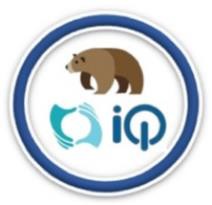 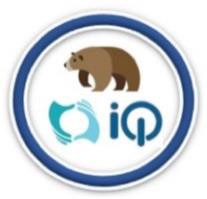 Face-2-Face EventLocation/Event Title:	SOLESFORSOULSDate:            2/20/2020	Time:	1-3 PMAddress:     2111 Atlanta Avenue, Riverside,  92507  Riverside	Cost:	FREEOther Info:	Volunteering to help sorts shoes to be shipped out. Teacher Chaperones/Contact Info:Kristy Alexis 951-292-4185  kalexis@k12insightca.orgJeana Flores jflores@k12insightca.orgEvent Description: Service to others giving back. Shoes for the underprivileged. Work in warehouse sorting shoes to be shipped.  Check-in Info: Check in at front of distribution center. Please RSVPItems to bring Liability Release FormPhoto/Video Release FormDriver’s Consent Form (if not accompanied by a parent)